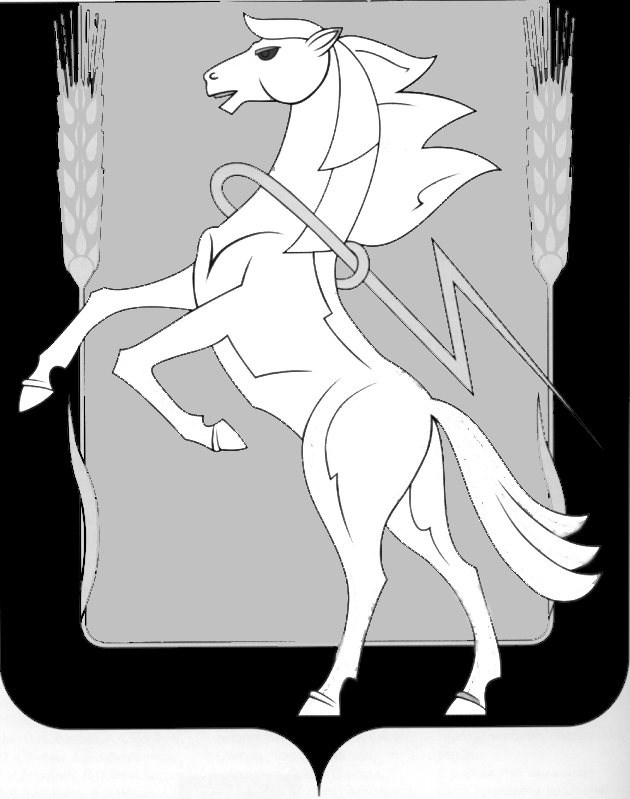 СОБРАНИЕ ДЕПУТАТОВ СОСНОВСКОГО МУНИЦИПАЛЬНОГО РАЙОНА пятого созыва третьего СОЗЫВАТОВ РЕШЕНИЕот «10» декабря 2015 года № 49О награждении Почетной грамотой Собрания депутатов Собрание депутатов Сосновского муниципального района пятого созыва РЕШАЕТ:Наградить Почетной грамотой Собрания депутатов и премией в размере 3000-00 (трех тысяч) рублей:1) Иноземцеву Евгению Викторовну – преподавателя Муниципального бюджетного образовательного учреждения дополнительного образования детей Детская школа искусств п. Рощино за добросовестный труд, творческую работу в воспитании подрастающего поколения и в связи с 30-летием Детской школы искусств п. Рощино.    2.  Опубликовать данное решение в газете «Сосновская Нива» и на официальном сайте органов местного самоуправления Сосновского муниципального района в сети Интернет www.chelsosna.ru.Председатель Собрания депутатов Сосновского муниципального района	          		                                    Г.М. Шихалева